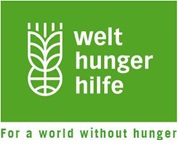 Welthungerhilfe Recruitment form(Pre-Employment Questionnaire)Vacancy Number(                         )                                                                                                                          Welthungerhilfe Recruitment form(Pre-Employment Questionnaire)Vacancy Number(                         )                                                                                                                          Welthungerhilfe Recruitment form(Pre-Employment Questionnaire)Vacancy Number(                         )                                                                                                                          Welthungerhilfe Recruitment form(Pre-Employment Questionnaire)Vacancy Number(                         )                                                                                                                          Welthungerhilfe Recruitment form(Pre-Employment Questionnaire)Vacancy Number(                         )                                                                                                                          Welthungerhilfe Recruitment form(Pre-Employment Questionnaire)Vacancy Number(                         )                                                                                                                          Welthungerhilfe Recruitment form(Pre-Employment Questionnaire)Vacancy Number(                         )                                                                                                                          Welthungerhilfe Recruitment form(Pre-Employment Questionnaire)Vacancy Number(                         )                                                                                                                          Welthungerhilfe Recruitment form(Pre-Employment Questionnaire)Vacancy Number(                         )                                                                                                                          Welthungerhilfe Recruitment form(Pre-Employment Questionnaire)Vacancy Number(                         )                                                                                                                          Welthungerhilfe Recruitment form(Pre-Employment Questionnaire)Vacancy Number(                         )                                                                                                                          Welthungerhilfe Recruitment form(Pre-Employment Questionnaire)Vacancy Number(                         )                                                                                                                          Welthungerhilfe Recruitment form(Pre-Employment Questionnaire)Vacancy Number(                         )                                                                                                                          Welthungerhilfe Recruitment form(Pre-Employment Questionnaire)Vacancy Number(                         )                                                                                                                          Welthungerhilfe Recruitment form(Pre-Employment Questionnaire)Vacancy Number(                         )                                                                                                                          Welthungerhilfe Recruitment form(Pre-Employment Questionnaire)Vacancy Number(                         )                                                                                                                          Welthungerhilfe Recruitment form(Pre-Employment Questionnaire)Vacancy Number(                         )                                                                                                                          Welthungerhilfe Recruitment form(Pre-Employment Questionnaire)Vacancy Number(                         )                                                                                                                          Welthungerhilfe Recruitment form(Pre-Employment Questionnaire)Vacancy Number(                         )                                                                                                                          Welthungerhilfe Recruitment form(Pre-Employment Questionnaire)Vacancy Number(                         )                                                                                                                          Welthungerhilfe Recruitment form(Pre-Employment Questionnaire)Vacancy Number(                         )                                                                                                                          Name:                                                                                          Last                                              First                                                    MiddleDate of Birth:                            /                 /                   Contact:                                                                                                          Day      Month      Year                                  Phone                                              Email AddressMarital Status:                                                                                                  GENDER:                                                                                                          Single                     Married                                                                           Male                        FemaleCurrent Address:             House# …………………….. Street#.............................. District ……………………………… Province …………………………………Have you any dependents with any other WHH employees?                YES                    NO If “YES” please give the bellow informationName:                                                                                          Last                                              First                                                    MiddleDate of Birth:                            /                 /                   Contact:                                                                                                          Day      Month      Year                                  Phone                                              Email AddressMarital Status:                                                                                                  GENDER:                                                                                                          Single                     Married                                                                           Male                        FemaleCurrent Address:             House# …………………….. Street#.............................. District ……………………………… Province …………………………………Have you any dependents with any other WHH employees?                YES                    NO If “YES” please give the bellow informationName:                                                                                          Last                                              First                                                    MiddleDate of Birth:                            /                 /                   Contact:                                                                                                          Day      Month      Year                                  Phone                                              Email AddressMarital Status:                                                                                                  GENDER:                                                                                                          Single                     Married                                                                           Male                        FemaleCurrent Address:             House# …………………….. Street#.............................. District ……………………………… Province …………………………………Have you any dependents with any other WHH employees?                YES                    NO If “YES” please give the bellow informationName:                                                                                          Last                                              First                                                    MiddleDate of Birth:                            /                 /                   Contact:                                                                                                          Day      Month      Year                                  Phone                                              Email AddressMarital Status:                                                                                                  GENDER:                                                                                                          Single                     Married                                                                           Male                        FemaleCurrent Address:             House# …………………….. Street#.............................. District ……………………………… Province …………………………………Have you any dependents with any other WHH employees?                YES                    NO If “YES” please give the bellow informationName:                                                                                          Last                                              First                                                    MiddleDate of Birth:                            /                 /                   Contact:                                                                                                          Day      Month      Year                                  Phone                                              Email AddressMarital Status:                                                                                                  GENDER:                                                                                                          Single                     Married                                                                           Male                        FemaleCurrent Address:             House# …………………….. Street#.............................. District ……………………………… Province …………………………………Have you any dependents with any other WHH employees?                YES                    NO If “YES” please give the bellow informationName:                                                                                          Last                                              First                                                    MiddleDate of Birth:                            /                 /                   Contact:                                                                                                          Day      Month      Year                                  Phone                                              Email AddressMarital Status:                                                                                                  GENDER:                                                                                                          Single                     Married                                                                           Male                        FemaleCurrent Address:             House# …………………….. Street#.............................. District ……………………………… Province …………………………………Have you any dependents with any other WHH employees?                YES                    NO If “YES” please give the bellow informationName:                                                                                          Last                                              First                                                    MiddleDate of Birth:                            /                 /                   Contact:                                                                                                          Day      Month      Year                                  Phone                                              Email AddressMarital Status:                                                                                                  GENDER:                                                                                                          Single                     Married                                                                           Male                        FemaleCurrent Address:             House# …………………….. Street#.............................. District ……………………………… Province …………………………………Have you any dependents with any other WHH employees?                YES                    NO If “YES” please give the bellow informationName:                                                                                          Last                                              First                                                    MiddleDate of Birth:                            /                 /                   Contact:                                                                                                          Day      Month      Year                                  Phone                                              Email AddressMarital Status:                                                                                                  GENDER:                                                                                                          Single                     Married                                                                           Male                        FemaleCurrent Address:             House# …………………….. Street#.............................. District ……………………………… Province …………………………………Have you any dependents with any other WHH employees?                YES                    NO If “YES” please give the bellow informationName:                                                                                          Last                                              First                                                    MiddleDate of Birth:                            /                 /                   Contact:                                                                                                          Day      Month      Year                                  Phone                                              Email AddressMarital Status:                                                                                                  GENDER:                                                                                                          Single                     Married                                                                           Male                        FemaleCurrent Address:             House# …………………….. Street#.............................. District ……………………………… Province …………………………………Have you any dependents with any other WHH employees?                YES                    NO If “YES” please give the bellow informationName:                                                                                          Last                                              First                                                    MiddleDate of Birth:                            /                 /                   Contact:                                                                                                          Day      Month      Year                                  Phone                                              Email AddressMarital Status:                                                                                                  GENDER:                                                                                                          Single                     Married                                                                           Male                        FemaleCurrent Address:             House# …………………….. Street#.............................. District ……………………………… Province …………………………………Have you any dependents with any other WHH employees?                YES                    NO If “YES” please give the bellow informationName:                                                                                          Last                                              First                                                    MiddleDate of Birth:                            /                 /                   Contact:                                                                                                          Day      Month      Year                                  Phone                                              Email AddressMarital Status:                                                                                                  GENDER:                                                                                                          Single                     Married                                                                           Male                        FemaleCurrent Address:             House# …………………….. Street#.............................. District ……………………………… Province …………………………………Have you any dependents with any other WHH employees?                YES                    NO If “YES” please give the bellow informationName:                                                                                          Last                                              First                                                    MiddleDate of Birth:                            /                 /                   Contact:                                                                                                          Day      Month      Year                                  Phone                                              Email AddressMarital Status:                                                                                                  GENDER:                                                                                                          Single                     Married                                                                           Male                        FemaleCurrent Address:             House# …………………….. Street#.............................. District ……………………………… Province …………………………………Have you any dependents with any other WHH employees?                YES                    NO If “YES” please give the bellow informationName:                                                                                          Last                                              First                                                    MiddleDate of Birth:                            /                 /                   Contact:                                                                                                          Day      Month      Year                                  Phone                                              Email AddressMarital Status:                                                                                                  GENDER:                                                                                                          Single                     Married                                                                           Male                        FemaleCurrent Address:             House# …………………….. Street#.............................. District ……………………………… Province …………………………………Have you any dependents with any other WHH employees?                YES                    NO If “YES” please give the bellow informationName:                                                                                          Last                                              First                                                    MiddleDate of Birth:                            /                 /                   Contact:                                                                                                          Day      Month      Year                                  Phone                                              Email AddressMarital Status:                                                                                                  GENDER:                                                                                                          Single                     Married                                                                           Male                        FemaleCurrent Address:             House# …………………….. Street#.............................. District ……………………………… Province …………………………………Have you any dependents with any other WHH employees?                YES                    NO If “YES” please give the bellow informationName:                                                                                          Last                                              First                                                    MiddleDate of Birth:                            /                 /                   Contact:                                                                                                          Day      Month      Year                                  Phone                                              Email AddressMarital Status:                                                                                                  GENDER:                                                                                                          Single                     Married                                                                           Male                        FemaleCurrent Address:             House# …………………….. Street#.............................. District ……………………………… Province …………………………………Have you any dependents with any other WHH employees?                YES                    NO If “YES” please give the bellow informationName:                                                                                          Last                                              First                                                    MiddleDate of Birth:                            /                 /                   Contact:                                                                                                          Day      Month      Year                                  Phone                                              Email AddressMarital Status:                                                                                                  GENDER:                                                                                                          Single                     Married                                                                           Male                        FemaleCurrent Address:             House# …………………….. Street#.............................. District ……………………………… Province …………………………………Have you any dependents with any other WHH employees?                YES                    NO If “YES” please give the bellow informationName:                                                                                          Last                                              First                                                    MiddleDate of Birth:                            /                 /                   Contact:                                                                                                          Day      Month      Year                                  Phone                                              Email AddressMarital Status:                                                                                                  GENDER:                                                                                                          Single                     Married                                                                           Male                        FemaleCurrent Address:             House# …………………….. Street#.............................. District ……………………………… Province …………………………………Have you any dependents with any other WHH employees?                YES                    NO If “YES” please give the bellow informationName:                                                                                          Last                                              First                                                    MiddleDate of Birth:                            /                 /                   Contact:                                                                                                          Day      Month      Year                                  Phone                                              Email AddressMarital Status:                                                                                                  GENDER:                                                                                                          Single                     Married                                                                           Male                        FemaleCurrent Address:             House# …………………….. Street#.............................. District ……………………………… Province …………………………………Have you any dependents with any other WHH employees?                YES                    NO If “YES” please give the bellow informationName:                                                                                          Last                                              First                                                    MiddleDate of Birth:                            /                 /                   Contact:                                                                                                          Day      Month      Year                                  Phone                                              Email AddressMarital Status:                                                                                                  GENDER:                                                                                                          Single                     Married                                                                           Male                        FemaleCurrent Address:             House# …………………….. Street#.............................. District ……………………………… Province …………………………………Have you any dependents with any other WHH employees?                YES                    NO If “YES” please give the bellow informationName:                                                                                          Last                                              First                                                    MiddleDate of Birth:                            /                 /                   Contact:                                                                                                          Day      Month      Year                                  Phone                                              Email AddressMarital Status:                                                                                                  GENDER:                                                                                                          Single                     Married                                                                           Male                        FemaleCurrent Address:             House# …………………….. Street#.............................. District ……………………………… Province …………………………………Have you any dependents with any other WHH employees?                YES                    NO If “YES” please give the bellow informationName:                                                                                          Last                                              First                                                    MiddleDate of Birth:                            /                 /                   Contact:                                                                                                          Day      Month      Year                                  Phone                                              Email AddressMarital Status:                                                                                                  GENDER:                                                                                                          Single                     Married                                                                           Male                        FemaleCurrent Address:             House# …………………….. Street#.............................. District ……………………………… Province …………………………………Have you any dependents with any other WHH employees?                YES                    NO If “YES” please give the bellow informationNameNamePhone NoPhone NoPhone NoPhone NoRelationshipRelationshipRelationshipRelationshipNameNameNameNamePhone NoPhone NoPhone NoPhone NoPhone NoRelationshipRelationshipKNOWLEDGE OF LANGUAGES:     (*you can write other languages you know in the blank spaces*)KNOWLEDGE OF LANGUAGES:     (*you can write other languages you know in the blank spaces*)KNOWLEDGE OF LANGUAGES:     (*you can write other languages you know in the blank spaces*)KNOWLEDGE OF LANGUAGES:     (*you can write other languages you know in the blank spaces*)KNOWLEDGE OF LANGUAGES:     (*you can write other languages you know in the blank spaces*)KNOWLEDGE OF LANGUAGES:     (*you can write other languages you know in the blank spaces*)KNOWLEDGE OF LANGUAGES:     (*you can write other languages you know in the blank spaces*)KNOWLEDGE OF LANGUAGES:     (*you can write other languages you know in the blank spaces*)KNOWLEDGE OF LANGUAGES:     (*you can write other languages you know in the blank spaces*)KNOWLEDGE OF LANGUAGES:     (*you can write other languages you know in the blank spaces*)KNOWLEDGE OF LANGUAGES:     (*you can write other languages you know in the blank spaces*)KNOWLEDGE OF LANGUAGES:     (*you can write other languages you know in the blank spaces*)KNOWLEDGE OF LANGUAGES:     (*you can write other languages you know in the blank spaces*)KNOWLEDGE OF LANGUAGES:     (*you can write other languages you know in the blank spaces*)KNOWLEDGE OF LANGUAGES:     (*you can write other languages you know in the blank spaces*)KNOWLEDGE OF LANGUAGES:     (*you can write other languages you know in the blank spaces*)KNOWLEDGE OF LANGUAGES:     (*you can write other languages you know in the blank spaces*)KNOWLEDGE OF LANGUAGES:     (*you can write other languages you know in the blank spaces*)KNOWLEDGE OF LANGUAGES:     (*you can write other languages you know in the blank spaces*)KNOWLEDGE OF LANGUAGES:     (*you can write other languages you know in the blank spaces*)KNOWLEDGE OF LANGUAGES:     (*you can write other languages you know in the blank spaces*)READREADREADREADREADREADREADREADWRITEWRITEWRITEWRITESPEAKSPEAKSPEAKSPEAKSPEAKSPEAKUNDERSTANDINGUNDERSTANDINGUNDERSTANDINGLANGUAGESFluentFluentFluentNot FluentNot FluentNot FluentNot FluentFluentNot FluentNot FluentNot FluentFluentFluentFluentNot FluentNot FluentNot FluentFluentFluentNot FluentDariPashtoEnglishEDUCATIONAL AND TRAINING INFORMATION: EDUCATIONAL AND TRAINING INFORMATION: EDUCATIONAL AND TRAINING INFORMATION: EDUCATIONAL AND TRAINING INFORMATION: EDUCATIONAL AND TRAINING INFORMATION: EDUCATIONAL AND TRAINING INFORMATION: EDUCATIONAL AND TRAINING INFORMATION: EDUCATIONAL AND TRAINING INFORMATION: EDUCATIONAL AND TRAINING INFORMATION: EDUCATIONAL AND TRAINING INFORMATION: EDUCATIONAL AND TRAINING INFORMATION: EDUCATIONAL AND TRAINING INFORMATION: EDUCATIONAL AND TRAINING INFORMATION: EDUCATIONAL AND TRAINING INFORMATION: EDUCATIONAL AND TRAINING INFORMATION: EDUCATIONAL AND TRAINING INFORMATION: EDUCATIONAL AND TRAINING INFORMATION: EDUCATIONAL AND TRAINING INFORMATION: EDUCATIONAL AND TRAINING INFORMATION: EDUCATIONAL AND TRAINING INFORMATION: EDUCATIONAL AND TRAINING INFORMATION: Name & CountryName & CountryName & CountryName & CountryName & CountryFROM/TOFROM/TOFROM/TOFROM/TODEGREES OBTAINEDDEGREES OBTAINEDDEGREES OBTAINEDDEGREES OBTAINEDDEGREES OBTAINEDDEGREES OBTAINEDDEGREES OBTAINEDMAIN FIELD OF STUDYMAIN FIELD OF STUDYMAIN FIELD OF STUDYMAIN FIELD OF STUDYMAIN FIELD OF STUDYName & CountryName & CountryName & CountryName & CountryName & Country  Mo./Year  Mo./Year  Mo./YearMo./YearDEGREES OBTAINEDDEGREES OBTAINEDDEGREES OBTAINEDDEGREES OBTAINEDDEGREES OBTAINEDDEGREES OBTAINEDDEGREES OBTAINEDMAIN FIELD OF STUDYMAIN FIELD OF STUDYMAIN FIELD OF STUDYMAIN FIELD OF STUDYMAIN FIELD OF STUDYEMPLOYMENT RECORD:EMPLOYMENT RECORD:EMPLOYMENT RECORD:EMPLOYMENT RECORD:EMPLOYMENT RECORD:EMPLOYMENT RECORD:EMPLOYMENT RECORD:EMPLOYMENT RECORD:EMPLOYMENT RECORD:EMPLOYMENT RECORD:EMPLOYMENT RECORD:EMPLOYMENT RECORD:EMPLOYMENT RECORD:EMPLOYMENT RECORD:EMPLOYMENT RECORD:EMPLOYMENT RECORD:EMPLOYMENT RECORD:EMPLOYMENT RECORD:EMPLOYMENT RECORD:EMPLOYMENT RECORD:EMPLOYMENT RECORD:FROMFROMTOTOTOTOTOBASIC SALARYBASIC SALARYBASIC SALARYBASIC SALARYPOSITION:POSITION:POSITION:POSITION:POSITION:POSITION:POSITION:POSITION:POSITION:POSITION:POSITION:POSITION:POSITION:POSITION:POSITION:POSITION:POSITION:POSITION:POSITION:POSITION:NAME OF ORGANIZATION:NAME OF ORGANIZATION:NAME OF ORGANIZATION:NAME OF ORGANIZATION:NAME OF ORGANIZATION:NAME OF ORGANIZATION:NAME OF ORGANIZATION:NAME OF ORGANIZATION:NAME OF ORGANIZATION:NAME OF ORGANIZATION:NAME OF ORGANIZATION:NAME OF LINE MANAGER:NAME OF LINE MANAGER:NAME OF LINE MANAGER:NAME OF LINE MANAGER:NAME OF LINE MANAGER:NAME OF LINE MANAGER:NAME OF LINE MANAGER:NAME OF LINE MANAGER:NAME OF LINE MANAGER:NAME OF LINE MANAGER:ADDRESS OF ORGANIZATION:ADDRESS OF ORGANIZATION:ADDRESS OF ORGANIZATION:ADDRESS OF ORGANIZATION:ADDRESS OF ORGANIZATION:ADDRESS OF ORGANIZATION:ADDRESS OF ORGANIZATION:ADDRESS OF ORGANIZATION:ADDRESS OF ORGANIZATION:ADDRESS OF ORGANIZATION:ADDRESS OF ORGANIZATION:REASON OF LEAVING:REASON OF LEAVING:REASON OF LEAVING:REASON OF LEAVING:REASON OF LEAVING:REASON OF LEAVING:REASON OF LEAVING:REASON OF LEAVING:REASON OF LEAVING:REASON OF LEAVING:EXPLANATION OF RESPONSIBILTES EXPLANATION OF RESPONSIBILTES EXPLANATION OF RESPONSIBILTES EXPLANATION OF RESPONSIBILTES EXPLANATION OF RESPONSIBILTES EXPLANATION OF RESPONSIBILTES EXPLANATION OF RESPONSIBILTES EXPLANATION OF RESPONSIBILTES EXPLANATION OF RESPONSIBILTES EXPLANATION OF RESPONSIBILTES EXPLANATION OF RESPONSIBILTES EXPLANATION OF RESPONSIBILTES EXPLANATION OF RESPONSIBILTES EXPLANATION OF RESPONSIBILTES EXPLANATION OF RESPONSIBILTES EXPLANATION OF RESPONSIBILTES EXPLANATION OF RESPONSIBILTES EXPLANATION OF RESPONSIBILTES EXPLANATION OF RESPONSIBILTES EXPLANATION OF RESPONSIBILTES EXPLANATION OF RESPONSIBILTES  Main ResponsibilitiesMain ResponsibilitiesMain ResponsibilitiesMain ResponsibilitiesMain ResponsibilitiesREFERENCES: List three people, who know your character and qualification from previous / current organization                                  Do not mention the name of the Line managers which is mentioned above in part 08 Main ResponsibilitiesMain ResponsibilitiesMain ResponsibilitiesMain ResponsibilitiesMain ResponsibilitiesREFERENCES: List three people, who know your character and qualification from previous / current organization                                  Do not mention the name of the Line managers which is mentioned above in part 08 Main ResponsibilitiesMain ResponsibilitiesMain ResponsibilitiesMain ResponsibilitiesMain ResponsibilitiesREFERENCES: List three people, who know your character and qualification from previous / current organization                                  Do not mention the name of the Line managers which is mentioned above in part 08 Main ResponsibilitiesMain ResponsibilitiesMain ResponsibilitiesMain ResponsibilitiesMain ResponsibilitiesREFERENCES: List three people, who know your character and qualification from previous / current organization                                  Do not mention the name of the Line managers which is mentioned above in part 08 Main ResponsibilitiesMain ResponsibilitiesMain ResponsibilitiesMain ResponsibilitiesMain ResponsibilitiesREFERENCES: List three people, who know your character and qualification from previous / current organization                                  Do not mention the name of the Line managers which is mentioned above in part 08 Main ResponsibilitiesMain ResponsibilitiesMain ResponsibilitiesMain ResponsibilitiesMain ResponsibilitiesREFERENCES: List three people, who know your character and qualification from previous / current organization                                  Do not mention the name of the Line managers which is mentioned above in part 08 Main ResponsibilitiesMain ResponsibilitiesMain ResponsibilitiesMain ResponsibilitiesMain ResponsibilitiesREFERENCES: List three people, who know your character and qualification from previous / current organization                                  Do not mention the name of the Line managers which is mentioned above in part 08 Main ResponsibilitiesMain ResponsibilitiesMain ResponsibilitiesMain ResponsibilitiesMain ResponsibilitiesREFERENCES: List three people, who know your character and qualification from previous / current organization                                  Do not mention the name of the Line managers which is mentioned above in part 08 Main ResponsibilitiesMain ResponsibilitiesMain ResponsibilitiesMain ResponsibilitiesMain ResponsibilitiesREFERENCES: List three people, who know your character and qualification from previous / current organization                                  Do not mention the name of the Line managers which is mentioned above in part 08 Main ResponsibilitiesMain ResponsibilitiesMain ResponsibilitiesMain ResponsibilitiesMain ResponsibilitiesREFERENCES: List three people, who know your character and qualification from previous / current organization                                  Do not mention the name of the Line managers which is mentioned above in part 08 Main ResponsibilitiesMain ResponsibilitiesMain ResponsibilitiesMain ResponsibilitiesMain ResponsibilitiesREFERENCES: List three people, who know your character and qualification from previous / current organization                                  Do not mention the name of the Line managers which is mentioned above in part 08 Main ResponsibilitiesMain ResponsibilitiesMain ResponsibilitiesMain ResponsibilitiesMain ResponsibilitiesREFERENCES: List three people, who know your character and qualification from previous / current organization                                  Do not mention the name of the Line managers which is mentioned above in part 08 Main ResponsibilitiesMain ResponsibilitiesMain ResponsibilitiesMain ResponsibilitiesMain ResponsibilitiesREFERENCES: List three people, who know your character and qualification from previous / current organization                                  Do not mention the name of the Line managers which is mentioned above in part 08 Main ResponsibilitiesMain ResponsibilitiesMain ResponsibilitiesMain ResponsibilitiesMain ResponsibilitiesREFERENCES: List three people, who know your character and qualification from previous / current organization                                  Do not mention the name of the Line managers which is mentioned above in part 08 Main ResponsibilitiesMain ResponsibilitiesMain ResponsibilitiesMain ResponsibilitiesMain ResponsibilitiesREFERENCES: List three people, who know your character and qualification from previous / current organization                                  Do not mention the name of the Line managers which is mentioned above in part 08 Main ResponsibilitiesMain ResponsibilitiesMain ResponsibilitiesMain ResponsibilitiesMain ResponsibilitiesREFERENCES: List three people, who know your character and qualification from previous / current organization                                  Do not mention the name of the Line managers which is mentioned above in part 08 Main ResponsibilitiesMain ResponsibilitiesMain ResponsibilitiesMain ResponsibilitiesMain ResponsibilitiesREFERENCES: List three people, who know your character and qualification from previous / current organization                                  Do not mention the name of the Line managers which is mentioned above in part 08 Main ResponsibilitiesMain ResponsibilitiesMain ResponsibilitiesMain ResponsibilitiesMain ResponsibilitiesREFERENCES: List three people, who know your character and qualification from previous / current organization                                  Do not mention the name of the Line managers which is mentioned above in part 08 Main ResponsibilitiesMain ResponsibilitiesMain ResponsibilitiesMain ResponsibilitiesMain ResponsibilitiesREFERENCES: List three people, who know your character and qualification from previous / current organization                                  Do not mention the name of the Line managers which is mentioned above in part 08 Main ResponsibilitiesMain ResponsibilitiesMain ResponsibilitiesMain ResponsibilitiesMain ResponsibilitiesREFERENCES: List three people, who know your character and qualification from previous / current organization                                  Do not mention the name of the Line managers which is mentioned above in part 08 Main ResponsibilitiesMain ResponsibilitiesMain ResponsibilitiesMain ResponsibilitiesMain ResponsibilitiesREFERENCES: List three people, who know your character and qualification from previous / current organization                                  Do not mention the name of the Line managers which is mentioned above in part 08NAME NAME NAME NAME OF ORGANIZATIONNAME OF ORGANIZATIONNAME OF ORGANIZATIONNAME OF ORGANIZATIONNAME OF ORGANIZATIONNAME OF ORGANIZATIONNAME OF ORGANIZATIONNAME OF ORGANIZATIONNAME OF ORGANIZATIONNAME OF ORGANIZATIONPHONE NOPHONE NOPHONE NOPHONE NOPOSITIONPOSITIONPOSITIONPOSITIONPLEASE READ EACH STATEMENT CAREFULLY BEFORE SIGNINGI certify that all information provided in this employment application is true and complete. I understand that any false information or omission may disqualify me from further consideration for employment.                 DATE:____________________________              SIGNATURE: ___________________________________PLEASE READ EACH STATEMENT CAREFULLY BEFORE SIGNINGI certify that all information provided in this employment application is true and complete. I understand that any false information or omission may disqualify me from further consideration for employment.                 DATE:____________________________              SIGNATURE: ___________________________________PLEASE READ EACH STATEMENT CAREFULLY BEFORE SIGNINGI certify that all information provided in this employment application is true and complete. I understand that any false information or omission may disqualify me from further consideration for employment.                 DATE:____________________________              SIGNATURE: ___________________________________PLEASE READ EACH STATEMENT CAREFULLY BEFORE SIGNINGI certify that all information provided in this employment application is true and complete. I understand that any false information or omission may disqualify me from further consideration for employment.                 DATE:____________________________              SIGNATURE: ___________________________________PLEASE READ EACH STATEMENT CAREFULLY BEFORE SIGNINGI certify that all information provided in this employment application is true and complete. I understand that any false information or omission may disqualify me from further consideration for employment.                 DATE:____________________________              SIGNATURE: ___________________________________PLEASE READ EACH STATEMENT CAREFULLY BEFORE SIGNINGI certify that all information provided in this employment application is true and complete. I understand that any false information or omission may disqualify me from further consideration for employment.                 DATE:____________________________              SIGNATURE: ___________________________________PLEASE READ EACH STATEMENT CAREFULLY BEFORE SIGNINGI certify that all information provided in this employment application is true and complete. I understand that any false information or omission may disqualify me from further consideration for employment.                 DATE:____________________________              SIGNATURE: ___________________________________PLEASE READ EACH STATEMENT CAREFULLY BEFORE SIGNINGI certify that all information provided in this employment application is true and complete. I understand that any false information or omission may disqualify me from further consideration for employment.                 DATE:____________________________              SIGNATURE: ___________________________________PLEASE READ EACH STATEMENT CAREFULLY BEFORE SIGNINGI certify that all information provided in this employment application is true and complete. I understand that any false information or omission may disqualify me from further consideration for employment.                 DATE:____________________________              SIGNATURE: ___________________________________PLEASE READ EACH STATEMENT CAREFULLY BEFORE SIGNINGI certify that all information provided in this employment application is true and complete. I understand that any false information or omission may disqualify me from further consideration for employment.                 DATE:____________________________              SIGNATURE: ___________________________________PLEASE READ EACH STATEMENT CAREFULLY BEFORE SIGNINGI certify that all information provided in this employment application is true and complete. I understand that any false information or omission may disqualify me from further consideration for employment.                 DATE:____________________________              SIGNATURE: ___________________________________PLEASE READ EACH STATEMENT CAREFULLY BEFORE SIGNINGI certify that all information provided in this employment application is true and complete. I understand that any false information or omission may disqualify me from further consideration for employment.                 DATE:____________________________              SIGNATURE: ___________________________________PLEASE READ EACH STATEMENT CAREFULLY BEFORE SIGNINGI certify that all information provided in this employment application is true and complete. I understand that any false information or omission may disqualify me from further consideration for employment.                 DATE:____________________________              SIGNATURE: ___________________________________PLEASE READ EACH STATEMENT CAREFULLY BEFORE SIGNINGI certify that all information provided in this employment application is true and complete. I understand that any false information or omission may disqualify me from further consideration for employment.                 DATE:____________________________              SIGNATURE: ___________________________________PLEASE READ EACH STATEMENT CAREFULLY BEFORE SIGNINGI certify that all information provided in this employment application is true and complete. I understand that any false information or omission may disqualify me from further consideration for employment.                 DATE:____________________________              SIGNATURE: ___________________________________PLEASE READ EACH STATEMENT CAREFULLY BEFORE SIGNINGI certify that all information provided in this employment application is true and complete. I understand that any false information or omission may disqualify me from further consideration for employment.                 DATE:____________________________              SIGNATURE: ___________________________________PLEASE READ EACH STATEMENT CAREFULLY BEFORE SIGNINGI certify that all information provided in this employment application is true and complete. I understand that any false information or omission may disqualify me from further consideration for employment.                 DATE:____________________________              SIGNATURE: ___________________________________PLEASE READ EACH STATEMENT CAREFULLY BEFORE SIGNINGI certify that all information provided in this employment application is true and complete. I understand that any false information or omission may disqualify me from further consideration for employment.                 DATE:____________________________              SIGNATURE: ___________________________________PLEASE READ EACH STATEMENT CAREFULLY BEFORE SIGNINGI certify that all information provided in this employment application is true and complete. I understand that any false information or omission may disqualify me from further consideration for employment.                 DATE:____________________________              SIGNATURE: ___________________________________PLEASE READ EACH STATEMENT CAREFULLY BEFORE SIGNINGI certify that all information provided in this employment application is true and complete. I understand that any false information or omission may disqualify me from further consideration for employment.                 DATE:____________________________              SIGNATURE: ___________________________________PLEASE READ EACH STATEMENT CAREFULLY BEFORE SIGNINGI certify that all information provided in this employment application is true and complete. I understand that any false information or omission may disqualify me from further consideration for employment.                 DATE:____________________________              SIGNATURE: ___________________________________